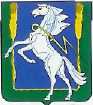 СОВЕТ ДЕПУТАТОВАРХАНГЕЛЬСКОГО СЕЛЬСКОГО ПОСЕЛЕНИЯСОСНОВСКОГО МУНИЦИПАЛЬНОГО РАЙОНАЧЕЛЯБИНСКой ОБЛАСТитретьего созываРЕШЕНИЕот 01июля 2016 года № 49с. АрхангельскоеО внесении изменений и дополненийв Устав Архангельского сельского поселения     Совет депутатов Архангельского сельского поселения РЕШАЕТ:1. Внести в Устав Архангельского сельского поселения следующие изменения и дополнения согласно приложению.2. Настоящее решение подлежит официальному опубликованию в информационном бюллетене «Сосновская нива», обнародованию на информационных стендах после его государственной регистрации в территориальном органе уполномоченного федерального органа исполнительной власти в сфере регистрации уставов муниципальных образований.3. Настоящее решение вступает в силу и применяется в соответствии с действующим законодательством.Председатель Совета депутатов                                                   А.М. ЗайчиковаПриложение к решению Совета депутатов Архангельского сельского поселения от 01 июля 2016г. № 49Изменения и дополнения в Устав Архангельского сельского поселенияСтатью 27 дополнить пунктом 6 и изложить в следующей редакции:«6)   Глава поселения, осуществляющий свои полномочия на постоянной основе, имеет право на выплачиваемую за счет средств местного бюджета ежемесячную доплату к страховой пенсии по старости (инвалидности) в связи с прекращением его полномочий.      Доплата к страховой пенсии по старости (инвалидности) устанавливается только в отношении лица, осуществляющего полномочия Главы поселения на постоянной основе и в этот период достигшего пенсионного возраста или потерявшего трудоспособность, и не осуществляется в случае прекращения полномочий по основаниям, предусмотренным пунктами 2.1, 3, 6-9 части 6 статьи 36, частью 7.1, пунктами 5-8 части 10, частью 10.1 статьи 40 Федерального закона «Об общих принципах организации местного самоуправления в Российской Федерации».      Условия, порядок назначения и выплаты, а также размер ежемесячной доплаты к  страховой пенсии устанавливается  решением  Совета депутатов Архангельского сельского поселения.Глава Архангельского сельского поселения                                                                     П.В.Тарасов                  